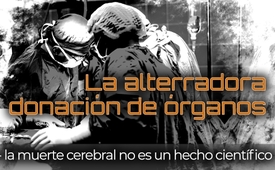 Espantosa donación de órganos: la muerte cerebral no es un hecho científico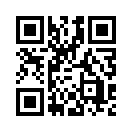 En la donación de órganos, los órganos vivos deben ser tomados de los &quot;muertos&quot; vivos. Para hacerlo posible, se redefinió la llamada muerte cerebral. Pero veamos aquí lo que las personas con muerte cerebral todavía son capaces de hacer y quién se beneficia de estos transplantes de órganos.En la donación de órganos, el corazón y los órganos vivos son tomados de los "muertos vivos". Y esto incluso requiere un anestesia, porque los "muertos" reaccionan al dolor de la operación de manera similar a los vivos. El pulso sube, la presión sanguínea se mueve, las hormonas se liberan, y se producen movimientos involuntarios. Terrorífico para los médicos. Por eso el supuesto "cadáver" se somete a veces a anestesia general, en Suiza ésta es incluso obligatorio". Las mujeres con muerte cerebral pueden tener hijos. Los hombres con muerte cerebral pueden tener erecciones. Los seres humanos con muerte cerebral pueden mostrar reacciones a los estímulos externos, los movimientos de los brazos y las piernas son posibles. 
"La muerte cerebral no es un hecho científico. No es un diagnóstico médico". Dr. Robert Truog, pediatra americano 
"La muerte cerebral no existe en absoluto; es un producto de la medicina de trasplantes".  Prof. Dr. Franko Rest, investigador alemán de la muerte.
El Dr. Zieger, investigador de la ética informó al Comité de Salud del Parlamento alemán en 1996 que los pacientes en coma reaccionan claramente a los acontecimientos externos y a los estímulos sociales, como la visita a los familiares. Los muertos cerebrales están calientes, el metabolismo funciona. Las muertos cerebrales combaten las infecciones y las lesiones, por ejemplo, a través de la fiebre. Las muertos cerebrales producen y excretan excrementos. Las muertos cerebrales deben ser alimentados, cuidados, controlados, probados y suministrados con medicación para que no mueran. Las muertos cerebrales se reaniman si es necesario. ¿No es eso una contradicción de términos: reanimar a los muertos? El criterio de la muerte cerebral se introdujo en 1968 expresamente para la obtención de órganos. Para despedirse de los familiares, el personal de enfermería tiene instrucciones de dar a los "muertos" inquietos inyecciones relajantes para que no se muevan cuando se despidan. 
"La extracción de órganos de un ser humano que aún está vivo es legalmente un homicidio penal. 
Para poder obtener acceso a los órganos vitales que pueden conservarse sin ser perseguidos, la muerte cerebral ha sido declarada como muerte humana", Prof. Klaus Peter Jörns, jefe emérito del Instituto de Religión, Sociología de la Facultad de Teología de la Universidad Humboldt de Berlín. "La extracción de órganos es un asesinato", Dr. David Evans, cardiólogo británico y conferencista. 

Al abrir el cuerpo mientras el corazón sigue latiendo, desde el cuello hasta la sínfisis púbica, la presión sanguínea, el ritmo cardíaco y la adrenalina aumentan. También se puede producir enrojecimiento de la cara, enrojecimiento extenso de la piel y sudoración. En las operaciones normales estos signos se consideran reacciones de dolor, pero no en las personas con muerte cerebral. 
"La muerte cerebral es una aberración y no la muerte de una persona. Esto es - tan vergonzoso como suena - para ser justificado en cualquier nivel lógico." Prof. Dr. med. Dörner. 
 "Como criatura única e inconfundible, el hombre no sólo está representado por su cerebro, sino también por su cuerpo. Pero éste sigue vivo un 97% en los muertos cerebrales." Prof. Dr. Linus Geisler, cardiólogo. 
Medicamentos contra el rechazo de nuevos órganos cuestan varios miles de Euros por año y por paciente. Después del trasplante, es necesario un control médico de por vida (¡!), estancias frecuentes en el hospital y medicación con muchos efectos secundarios (los llamados fármacos inmunosupresores). Los medicamentos, que pueden costar varios miles de Euros al mes, bloquean el sistema inmunológico para que el cuerpo no rechace el órgano extraño. Esto por sí solo sugiere que el trasplante de órganos es contrario a la naturaleza humana: el cuerpo a menudo se defiende con tanta fuerza contra la intervención grave que el rechazo del órgano extraño es más importante para él que la preservación de la vida de su propio cuerpo. El consumo de drogas inmunosupresoras aumenta drásticamente el riesgo general de infección. La persona se vuelve más susceptible a las infecciones más pequeñas, los hongos, las bacterias y la coagulación de la sangre se reduce. La cortisona presente en la medicación hace que el cuerpo se hinche. Hay un gran número de receptores de órganos no declarados que tienen un deseo de muerte inexplicable. 

"Sólo el mercado de los llamados inmunosupresores, que suprimen el rechazo del órgano extraño por parte del receptor, tiene un valor de 1.600 millones de Euros anuales.
En 2011, las tarifas planas por caso para los trasplantes habrían sido de entre 18.000 y 215.000 Euros, dependiendo del órgano y del esfuerzo que se realice. Un hígado, por ejemplo, cuesta entre 98.000 y 130.000 dólares, un corazón entre 130.000 y 160.000 dólares". 
"El mercado de la industria farmacéutica y de trasplantes vale miles de millones de Euros". Richard Fuchs, escritor.
"60% de las supuestas muertes cerebrales podrían recuperar la conciencia. 
- McKinley fue declarado con muerte cerebral y sus padres decidieron donar sus órganos. Pero de repente el niño de 13 años movió su mano y luego sus pies. El chico con muerte cerebral despierta del coma.
- Angelle Liebi, que fue declarada con muerte cerebral, también despertó de su coma y volvió a estar sana. Ella también sintió los toques de las hermanas mientras le clavaban una aguja y le perforaban la garganta con una cánula. Escuchó a los demás hablando de ella; los médicos, que parecían convencidos de que tenía muerte cerebral y sugirieron a su marido que se encargara de su funeral. ¡Ella todavía estaba allí! 
- Colin Burns incluso se despertó durante su propia extracción de órganos. Los doctores erróneamente declararon su muerte con "daño cerebral irreversible". 
- Incluso Gloria Cruz, de 56 años, se recuperó completamente de su "muerte cerebral". Su marido retrasó el apagado de los aparatos. 
- El ex-marido de Rosemarie Körner despertó de su muerte cerebral. Pero llamó a los doctores todos tontos, porque lo habían puesto en un refrigerador en el sótano. Entonces habría sido arrastrado de nuevo por doctores totalmente agitados y un doctor le habría cortado el cuello. Sin anestesia o analgésicos habría sido operado de nuevo. El médico jefe de la sala confirmó que esto había sucedido. ¿Cómo puede una persona muerta ver lo que le está pasando? ¿Por qué puede una persona muerta sentir dolor? 
- El doctor aseguró a los parientes de Karina que no había esperanza para esta chica y casi al mismo tiempo preguntó si la familia estaría dispuesta a donar los órganos de Karina. Pero entonces Karina de repente empieza a respirar por sí misma otra vez. Al despertar del coma, le hace una señal a su padre: "Estoy viva". 
- Los padres de Violetta de Polonia no aceptaron el diagnóstico de muerte cerebral y no dieron permiso para extraerle órganos. Violetta se despertó, se recuperó y hoy está casada.de pvFuentes:Express Zeitung, Ausgabe 21, November 2018 sein.de • Organspende: Wann ist ein Toter tot? 01.11.2012) • AEGIS, Impuls Nr. 16 • dober.de, Kritik an der Hirntod-Konzeption • EKD: Gott ist ein Freund des Lebens, Hannover 1989 • theologe.de, Die verschwiegenen Leiden von Organspendern und Organempfängern • Die Tagespost, 11.02.2012 Nr.18/Nr.6. • «Welt der Wunder», 27.05.2012 • «Die Wertschöpfung einer «Organspende»: Wirtschaftsfaktor Organtransplantation», Stand 2011 • Arte.tv, Der Streit um den Hirntod- Organspende auf dem Prüfstand, 07.09.2018 • Jahresbericht der Deutschen Stiftung Organtransplantation (DSO) 2017 • Zitat von Sachbuchautor Richard Fuchs • Tagesanzeiger.ch, Krebsrisiko steigt nach Organtransplantation massiv, 11.09.2018 • Transplantation-information.de, Facharbeit – Grenzsituationen im Arbeitsbereich des OP-Pflegepersonals, Cathrin Marschall • Epochtimes.de, Organtransplantationen können menschliche Psyche verändern, 13.01.2016 • Tag24.de, Mysteriös: Vier Menschen starben, nachdem sie Organe vom selben Spender bekamen, 13.09.2018 • Artikel geschrieben von TK/Werner Hanne Quellen des Autors: ctstransplant.org, Outcome graphs klinikum.uni-muenchen.de, Transplantationszentrum dso.de, Servicecenter, Angehörige und Patienten pflegekonzept.de, Organspende – Nein Danke! • Buch: Herzloser Tod, Ulrike Baureithel und Anna Bergmann, Klett-Cotta (2001) Aus «Kirche und Gesellschaft»-, TV-Bericht, Nov. 1996 Buch «Ungeteilt sterben» von Gisela Lermann • Antwort vom 18.04.2012 aus der Klinik für Allgemein-,Viszeral- und Transplantationschirurgie, Klinikum Augsburg • Antwort vom 20.04.2012 aus der Chir, Klinik und Poliklinik TU München • Buch «Tod bei Bedarf», Seite 117 folgende, von Richard Fuchs • Organwahn.de • Pharmazeutische-zeitung.de, Patientenschützer bemängeln Intransparenz bei Organspende, 4.11.2016 • Zeiten Schrift Nr. 74, Kaufe Niere, zahle bar! https://www.zeitenschrift.com/artikel/organhandel-kaufe-niere-zahle-bar
Quellen der vom Hirntod Aufgewachten • bild.de, Organe waren schon zur Spende freigegeben, Hirntoter Junge (13) erwacht aus dem Koma, 07.05.2018 • Badische-Zeitung.de, Für hirntot erklärt und wieder aufgewacht: Die Straßburgerin • Angèle Lieby, 04.01.2014 • abc-news.go.com, Patient wakes up as doctors get ready to remove organs, 09.07.2013 • foxnews.com, Husband celebrates miracle as braindead wife wakes up in hospital, 11.05.2011 • Organspende - Die verschwiegene Seite, KAO-Infoblatt, S.34-36 «Ihr Mann wachte 1975 aus Hirntod wieder auf – Heutzutage wären seine Überlebenschanchen geringer» • «Tabuthema Hirntod - Zweifel an der Qualität der Diagnostik» youtube.com, REPORT MÜNCHEN, 21.11.2012 (ARD) • «Wioletta, eine Hirntodfehldiagnose?» youtube.com, 16.01,2011Esto también podría interesarle:---Kla.TV – Las otras noticias ... libre – independiente – no censurada ...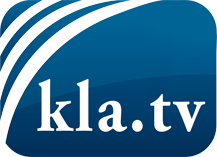 lo que los medios de comunicación no deberían omitir ...poco escuchado – del pueblo para el pueblo ...cada viernes emisiones a las 19:45 horas en www.kla.tv/es¡Vale la pena seguir adelante!Para obtener una suscripción gratuita con noticias mensuales
por correo electrónico, suscríbase a: www.kla.tv/abo-esAviso de seguridad:Lamentablemente, las voces discrepantes siguen siendo censuradas y reprimidas. Mientras no informemos según los intereses e ideologías de la prensa del sistema, debemos esperar siempre que se busquen pretextos para bloquear o perjudicar a Kla.TV.Por lo tanto, ¡conéctese hoy con independencia de Internet!
Haga clic aquí: www.kla.tv/vernetzung&lang=esLicencia:    Licencia Creative Commons con atribución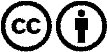 ¡Se desea la distribución y reprocesamiento con atribución! Sin embargo, el material no puede presentarse fuera de contexto.
Con las instituciones financiadas con dinero público está prohibido el uso sin consulta.Las infracciones pueden ser perseguidas.